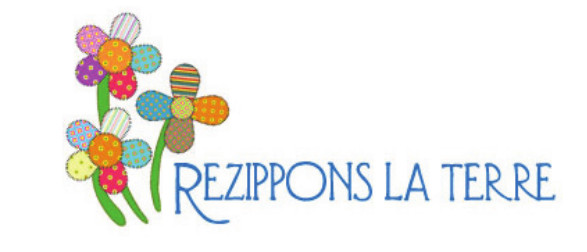 RAPPORT D’ACTIVITESNuméro d’entreprise : 0508.929.306 Place du Perron, 23 6200 Châtelet 071/191425Conseil d'Administration Elisabeth Stas : PrésidentePaul Fays : Trésorier Geoffrey Groux : Secrétaire Cristina de la Rocha : Coordinatrice Contact général : info@rezipponslaterre.beSite internet : www.rezipponslaterre.be CREATION DE L’ASBL - HistoriqueEn juin 2012, le conseil d’administration de MATM constate la nécessité de développer son magasin de récupération textile, objets et autres. Cristina de la Rocha est embauchée par MATM (aout 2012) avec pour mission d’étudier le projet de création d’une ASBL séparée qui, à partir de l’activité existante, cherchera à développer la solidarité locale dans une démarche d’économie sociale et solidaire, tout en continuant d’apporter son soutien aux interactions Nord/Sud. Le local de Chatelineau est jugé trop petit et trop éloigné du centre de Châtelet. Un autre local est recherché. Durant cette période, des premiers contacts sont pris avec l’administration communale, le CPAS, le Plan de Cohésion Sociale et diverses associations locales de Charleroi pour mesurer l’intérêt que suscite notre projet. La Maison pour Associations de Charleroi nous guide dans nos démarches. L’ASBL Rezippons la Terre est créée le 1er janvier 2013. Madame de la Rocha est alors prêtée par MATM en attendant le transfert des points APE et son embauche (en février 2014). L’ouverture officielle de notre nouveau magasin s’est fait le vendredi 12 avril 2013En 2013 l’activité continue à Chatelineau en janvier et février. En février, L’ASBL Rezippons la Terre adhère au réseau pluraliste RESSOURCES qui se compose d’une soixantaine entreprises d'économie sociale actives dans la réduction des déchets par la récupération, la réutilisation des produits auxquels ils redonnent vie. La nouvelle boutique de Rezippons la Terre ouvre ses portes le 14 mars 2013, grâce à l’effort important de de son équipe de bénévoles pour préparer les lieux et réaliser le déménagement. Le magasin est un espace où l’on peut acheter des vêtements, des objets, des livres ; participer à divers ateliers organisés ; s’intégrer au monde du travail par la réinsertion sociale et professionnelle (article 60) ; rencontrer des personnes impliquées dans une démarche innovante d’économie sociale ; s’informer sur l’éco-consommation, les problèmes de notre planète et à l’interdépendance nord-sud ; créer des liens d’amitié et de partage. Rezippons la Terre asbl, développe aussi des ateliers et des activités diverses :  cours de couture, raccommodage, customisation et création des vêtements à la mode en utilisant des tissus de récupération du magasin (« Retouche Café »)Le CPAS nous affecte une travailleuse Béatrice, sous article 60. Béatrice était déjà dans notre équipe de bénévoles.. A l’occasion du vernissage, MATM organise une exposition de photos de son partenaire Sarayaku (Equateur). Les autorités, des associations locales et le public ont répondu à notre invitation. L’asbl participe aussi aux activités organisés par l’asbl Centre-Ville de Châtelet ainsi que les activités organisées par l’association des commerçants et continue de cette façon à informer sur les activités de MATM au Sud. Le transfert de trois points APE de MATM vers RLT concernant Madame de la Rocha a été introduit en juin 2013. L’autorisation a été reçue fin décembre. Rezippons la Terre (RLT) a terminé l’année en bénéfice et a pu ainsi assurer une partie du financement de projets MATM au Sud. ACTIONS 2014L’embauche de Madame de la Rocha, transférée de MATM, s’est effectuée en février 2014. L’année 2014 a été une année très active et dynamique pour l'ASBL qui continue son travail dans la poursuite de ses objectifs.RLT interpelle ses clients et sympathisants qui découvrent qu’acheter des vêtements de deuxième main est une alternative créative et durable. Ses vitrines innovantes, suivent les saisons, attirent le regard des passants et s’adaptent aussi aux activités proposés par l'ASBL Centre-Ville de Châtelet. En février 2014 la ville de Châtelet, dans le cadre du Plan de Cohésion Sociale, signe une convention avec Rezippons la Terre afin d'organiser 12 ateliers de couture. Ces ateliers visent le public inscrit dans l’insertion socioprofessionnelle via le retissage des liens.C'est ainsi qu'entre le mois de mars et le mois de juin 2014, quatre ateliers nommées, « Retouche-café  » visant la transformation et la customisation des vêtements se déroulent dans la pièce-atelier située à l'arrière de la boutique. La participation du public se compte entre 10 et 12 personnes par atelier.Entre le mois de septembre et le mois de décembre huit ateliers nommés« Rezippe tes Frippes », orientés vers un public féminin plus jeune fréquentant le centre-ville et/ou les activités du PCS se déroulent dans le but d'organiser un défilé de mode « made in récup ». Ces ateliers sont encadrés par notre animatrice en couture et une animatrice du Service d’Intégration Sociale et s'organisent un mercredi sur deux comme activité extra-scolaire.Les ateliers en collaboration avec le Plan de Cohésion Sociale nous permettent de mieux nous intégrer dans le milieu associatif et se déroulent dans la convivialité et le partage.Chaque premier et troisième mardi du mois,  RLT propose au public son « Retouche Café ». Les participants sont invités à redécouvrir la valeur des choses, a apprendre a faire leur raccommodages, leur retouches ou à customiser des vêtements, grâce au conseil d'une animatrice-couturière bénévole.Notre équipe de neuf bénévoles motivées avec l’aide de Madame Adiyo, venue du CPAS en insertion professionnelle (Article 60) offrent un accueil et un travail (vente, triage, étiquetage, repassage, mise en rayon) très apprécié par nos donateurs et nos clients. RLT participe aux activités organisées par l’ASBL Centre –Ville et l’association de commerçants comme « La Cavalcade » (manifestation folklorique), fête de la Musique, brocante, braderie, journée du client. Lors des manifestations, le magasin élargit ses horaires d'ouverture.Au mois de mai 2014, nous participons à la Fête de la Récupération organisée par le réseau «Ressources » en proposant l’atelier « Sauv’ tes Jeans » qui attire l’intérêt d'une journaliste de l’émission à la radio  « VIVACITE »(RTBF). Un petit reportage nous est consacré. La mise en ligne d’un site internet et d’une page Facebook permettent d’attendre le public sur le web et diffuser nos nouvelles et nos activités.Nous attirons l’attention des médias qui pendant cette l’année nous consacrent divers articles sur la presse écrite. La télévision locale (Télésambre) dans son reportage "Made in Récup", parle aussi de notre activité :http://www.telesambre.be/vivre-en-sambre-vivre-en-sambre-made-in-recup_d_11887.htmlNous avons été aussi filmés par la Maison pour Associations.https://www.youtube.com/watch?v=oIiZ5xh-angRezippons la terre est un lauréat du « Mérite associatif » 2014 octroyé par La Maison pour Associations de Charleroi.(http://www.lavenir.net/article/detail.aspx?articleid=DMF20140606_00487436)RLT par son engagement au respect volontaire de règles éthiques et solidaires obtient le label des entreprises d’économie sociale actives dans la récupération et le recyclage « «SOLID’R » .Ainsi nos sympathisants, clients et donateurs ont la certitude que leurs biens seront revalorisés dans cet objectif.Le Service d'Environnement de la Commune de Châtelet organise au mois de novembre la Journée de l’Arbre et de la Récup. RLT est invité a tenir un stand d'information sur ses activités et propose au public un atelier de confection des bracelets avec des vieux t-shirts et un atelier de transformation des vieilles cravates en pochettes pour GSM.Cette activité est aussi reprise dans le cadre de la 6ème édition de la Semaine Européenne de la Réduction des Déchets du 22 au 30 novembre 2014.RLT en collaboration avec le FOREM signe une convention du stage de mise en situation professionnelle (MISIP) afin de permettre au stagiaire, Mademoiselle Kimberly Jumet, de découvrir le métier de vendeuse dans le secteur d'économie sociale.RLT,suivant son esprit de solidarité et collaboration, accueille dans son magasin et atelier des stagiaires de l’Ecole de l’Enseignement Spécialisé « Le Bosquet » école de l’entité qui propose des études secondaires en section couture.RLT clôture son année par une fête de Noël « en famille » avec un goûter de Noël qui permet la rencontre entre les divers équipes de bénévoles. et une forte motivation à continuer de travailler en 2015 pour un monde plus solidaire, plus juste et une planète plus saine.Résume d'activités 201410 février 2014 : Premier atelier de couture.24 février : Signature d'une convention entre le Plan de Cohésion Sociale et Rezippons la terre pour l'organisation commune de 12 ateliers couture.Mars à juin : 4 ateliers « Retouche café » .Septembre à décembre : 8 ateliers « Rezippe tes Frippes ».Mars : Convention du stage de mise en situation professionnelle(MISIP) entre le FOREM , RLT et Mademoiselle Kimberly Jumet.Avril : Ouverture du Retouche Café  ( tout public).Mai : Signature de la convention « Solid’R », label éthique des entreprises d'économie sociale actives dans la récupération et le recyclage.Fête de la Récupération : Atelier  "Sauv'tes Jeans".Juin :Lauréat du « Mérite associatif » 2014 octroyé par La Maison pour Associations de Charleroi. Participation à la Fête de la Musique, création de vitrine selon thème.Août : Participation à la braderie du centre-ville de Châtelet.Septembre : Brocante au centre-ville de Châtelet.Novembre : Journée de l’Arbre et de la Récup à Chatelineau.Décembre : Goûter de Noël